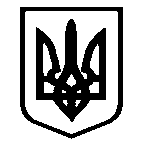 Костянтинівськасільська радаМиколаївського району Миколаївськоїобласті           __________________Виконавчий комітет_______________________Р І Ш Е Н Н Я  № 115   с. Костянтинівка                                                         від 26 жовтня 2023 рокуПро затвердження рішення комісії про надання одноразової матеріальної грошової допомоги громадянамРозглянувши матеріали засідання комісії «Про надання одноразової матеріальної грошової допомоги громадянам (протокол додається), керуючись підпунктом 1 пункту а частини 1 статті 34 Закону України «Про місцеве самоврядування в Україні», з метою встановлення додаткових до встановлених законодавством гарантій щодо соціального захисту мешканців територіальної громади, та забезпечення надання одноразової грошової матеріальної допомоги громадянам, які опинилися в складних життєвих обставинах та іншим вразливим категоріям громадян виконавчий комітет Костянтинівської сільської радиВИРІШИВ:Рішення комісії про надання одноразової матеріальної грошової допомоги громадянам Костянтинівської сільської ради (Протокол №5 від 17.10.2023 р.) затвердити:Відмовити ХХХХХХХХХХХ в наданні матеріальної допомоги (Гур’ївський старостинський округ).Надати ХХХХХХХХХ матеріальну допомогу на лікування в розмірі 2000,00 грн. (Новопетрівський старостинський округ). Надати ХХХХХХХХХХХХ допомогу на лікування в розмірі 5000,00 грн. (Новопетрівський СО).Надати ХХХХХХХХХХХ матеріальну допомогу на поховання сина в розмірі 3000,00 грн. (Гур’ївський СО).Відмовити ХХХХХХХХХХХХ в наданні матеріальної допомоги в зв’язку з тим, що він перебуває на повному державному утриманні та вибув до іншої територіальної громади (Новопетрівський СО). Надати ХХХХХХХХХХ матеріальну допомогу на лікування в розмірі 5000,00 грн. (Гур’ївський СО).2. Здійснити зазначені виплати, відповідно до затвердженого протоколу.3. Контроль за виконанням даного рішення покласти на першого заступника сільського голови Ніну РЕВТУ.Сільський голова							Антон ПАЄНТКО